Inskolningstider på Skogsviolens Förskola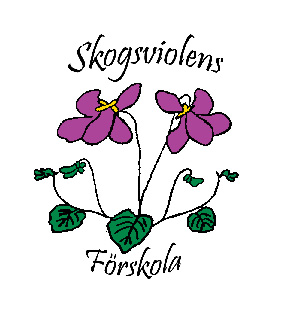 Vi startar upp med ett hembesök som tar ca. 45 minuter, återkommer vilken datum och tid. Vecka 1Onsdag  9.00 – 11.00Torsdag  9.00 – 11.00Fredag 9.00 – 11.45 (äter lunch)Vecka 2Måndag: 9.00 – 11.45 Tisdag: 9.00 – 13.00 Onsdag: 9.00 – 13.00Torsdag: 9.00 – 13.00Fredag: 8.00 – 13.00Vecka 3Måndag: 8.00 – 14.00Tisdag: 8.00 – 14.00Vi ser fram emot en bra och trygg inskolning tillsammans med ert barn 